 АДМИНИСТРАЦИЯ 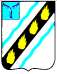 СОВЕТСКОГО МУНИЦИПАЛЬНОГО  РАЙОНА САРАТОВСКОЙ ОБЛАСТИ	 ПО С Т А Н О В Л Е Н И Е	 от  14.10.2013 № 1337 р.п. Степное  внесении изменений в постановление администрацииСоветского муниципального района от 06.11.2012 № 1052	 Во исполнение Указа Президента Российской Федерации от 07.05.2012   597  «О  мероприятиях  по  реализации  государственной  социальной политики» в части повышения заработной платы педагогических работников муниципальных  учреждений  образования  администрации  Советского муниципального  района,  на  основании  письма  Министерства  образования Саратовской области от 30.08.2013 №01-26/5092  администрация Советского муниципального района ПОСТАНОВЛЯЕТ:                                     Внести в постановление администрации Советского муниципального района от 06.11.2012 № 1052 «Об оплате труда работников муниципальных  бюджетных  и  казенных  учреждений  образования  Советского  района»  (с изменениями  от  28.12.2012  №  1292,  от  04.10.2013  №  1271)  следующие изменения: 1.1. Таблицу 3 приложения №1 к Положению об оплате труда работников муниципальных бюджетных и казенных учреждений образования Советского района изложить в новой редакции (Приложение № 1); 1.2. Таблицу 7 приложения №1 к Положению об оплате труда работников муниципальных бюджетных и казенных учреждений образования Советского района изложить в новой редакции (Приложение № 2);  Настоящее постановление вступает в силу со дня его официального опубликования  (обнародования)  и  распространяется  на  правоотношения, возникшие с 01.10.2013 года.   Контроль  за  исполнением  настоящего  постановления  возложить  на председателя  комитета  по  финансовым  и  экономическим  вопросам администрации Советского муниципального района Фролову Т.А. И.о. главы администрации   Советского муниципального района                                             С.В. Пименов В.С. Рогожина 5-02-41  Приложение №1   постановлению администрации Советского муниципального района от  14.10.2013  №  1337          Таблица 3 Должностные оклады  руководящих работников методических (учебно-методических) кабинетов (отделов) муниципальных бюджетных и казенных учреждений  образования № Наименование должности Должностной оклад (рублей) п/п   Руководитель (директор):   Заместитель руководителя  (директора):   Руководитель  структурного  подразделения  (заведующий: отделением,  отделом,  секцией,  лабораторией,  кабинетом  и  т.п.): Примечание:  Для руководителя учреждения образования, руководителя структурного подразделения, вновь принятого на работу в учреждение образования после 31 декабря  2010  года  или  у  которого  в  период  после  31  декабря  2010  года закончился  срок  действия  квалификационной  категории,  применяется должностной  оклад,  установленный  для  руководителя  учреждения образования, руководителя структурного подразделения, имеющего высшую квалификационную категорию.   Заместителям  руководителей  отделений,  отделов,  подразделений устанавливается должностной оклад на 5 процентов ниже должностного оклада соответствующего руководителя. Верно:  Начальник отдела  делопроизводства и контроля                                          Н.В. Черникова     Приложение № 2   постановлению администрации Советского муниципального района от  14.10.2013  № 1337          Таблица 7 Должностные оклады педагогических работников методических (учебно-методических) кабинетов (отделов) муниципальных бюджетных и казенных учреждений образования № Наименование должности Должностной оклад (ставка п/п заработной платы) (рублей) 1. Методист 6197,0 Верно:  Начальник отдела  делопроизводства и контроля                                          Н.В. Черникова    имеющий высшую квалификационную категорию имеющий  I квалификационную категорию 7491 7123 имеющий высшую квалификационную категорию имеющий  I квалификационную категорию  7123 6861 имеющий высшую квалификационную категорию имеющий  I квалификационную категорию 6861 6528 